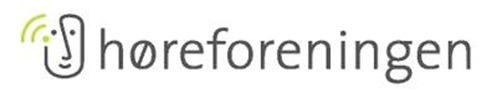                                                                      Billund Lokalafdeling og     Hejnsvig – Vorbasse soldatervenner kreds                   indbyder i fællesskab til en aften, hvor vi markerer Danmarks befrielse.  Vi markerer det fredag den 3. maj kl.  19.00  i Vorbasse Sognehus, Kirkegade 19, Vorbasse, og IKKE lørdag den 4. maj, da en del er forhindret på grund af konfirmation.Vi vil igen i år sætter levende lys i vinduerne, og servere varme hveder. I år kommer journalist og forfatter Ole Blædel, Jels og fortæller om sin morfar Gert Blædel, som var modstandsmand. Han dør i 2002, og Ole arver en stor hvid plasticpose, som er fyldt med breve, notater, lydoptagelser, samt men ikke mindst, morfarens FRIHEDSKÆMPERARMBIND.       Det bliver startskuddet til bogen ”Et halvt år i Gestapos kløer”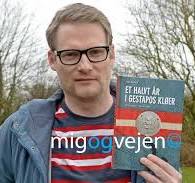 I Ole Blædels beretning får morfarens stemme plads i form af citatet fra de dagbøger, han skrev i tiden lige efter befrielsen. Resultatet er en stærk personlig øjenvidneberetning fra nogle af krigens mørkeste timer. Livet i koncentrationslejrene var præget af sult, sygdom, ydmygelse og korporlig såvel som psykisk terrorisering af fangerne. Det var en daglig kamp for overlevelse, og mange klarede den ikke. Men Gert Blædel gjorde, og han viede efterfølgende en stor del af sit liv til at fortælle om sine oplevelser under det nazistiske rædselsregime, for at ofrene og historien aldrig skulle blive glemt. En beretning, der ikke længere er pakket ned i en hvid plasticpose, men fortælles i bogen, der bærer frihedskæmperens armbind på forsiden. I 1944 bliver Gert Blædel afsløret, og i første omgang sendt til Vestre Fængsel og herfra videre til Frøslevlejren. Ved juletid i 1944 bliver han og en række andre danske fanger overflyttet til den noget barskere KZ lejr Neuengamme i Tyskland, inden de til sidst ender i arbejdslejren Dalum ved den tysk-hollandske grænse, hvor de bliver sat til at slæbe tømmer og grave skyttegrave i den sumpede mosejord.Ole vil levende fortælle og vise billeder, ligesom hans bog kan købes.Alle er hjertelig velkommen. Tag gerne bekendte med, der er fri entre. Kaffe og varme hveder koster kr.  30.-Der er teleslynge og 2 skrivetolke, så man kan læse det som siges på et lærred.Er der spørgsmål, så kontakt Kristian Hansen. Mail: karinogkristian@gmail.com Tlf.  3012 8351.Venlig hilsenSoldatervennekredsen og HøreforeningenFølg os på vores hjemmeside: www.billund-hoereforening.dk